LACOMBE MINOR HOCKEY ASSOCIATION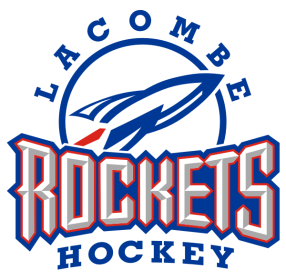  OPERATIONAL COMMITTEE MEETINGLACOMBE SPORTS AND LEISURE COMPLEXUPPER MEETING ROOM5210 – 54 AVENUELACOMBE, ALBERTANovember 3, 2011 at 7:00 PMJeff Heindel called the meeting to order @ 7:06 PMPRESENT:CHAIRMAN AND SECRETARY	 Jeff Heindel occupied the Chair and Tina Parton acted as Secretary of the meeting.APPROVAL OF MINUTES	Lin Luymes made a motion to accept the minutes from the September 1, 2011 meeting as presented. Jacqui Rider seconded the motion. Motion carried.BUSINESSLacombe Minor Hockey Executive Director sub-committeeConnie Lofstrand and Deanna Zunti let their names stand as sub-committee members.Call other associations that already have an executive director position and see if they will share their information. Committee will report their findings.Kari Pilote made a motion to accept Connie Lofstrand and Deanna Zunti as members of the sub-committee to investigate an Executive Directory position. Mike Kozak seconded the motion. Motion was unanimously carried.Lacombe Minor Hockey Subsidy Program – Mike KozakOpportunity for LMHA to work with private sponsors to help families needing financial aid to allow their kids to play hockey.Mike has some contacts that are willing to support this programEligibility will be based on a case by case situation.If possible the family being helped will pay back into the fund to help others.Directors may look at the subsidy on a year to year basis.Lin will review Sylvan Lake Minor Hockey policy.Mike and Lin will work out the details.Opportunity to Host Hockey Alberta World Hockey Tour-info sent by e-mailOperational committee decided not to pursue this.EXECUTIVE REPORTSPRESIDENT – Jeff HeindelGoalie Mentor – Is there a person that would be interested or a good fit.Looking for instructors and someone to organize a goalie clinic in Lacombe.Maybe setup something with ATC.Darin Gill has been asked to organize this.Old JerseysPossibly donate old jerseys to the Lacombe Christian School or Lacombe Recreational hockey program.VICE-PRESIDENT – Trevor Jevne - AbsentREGISTRAR – Lin LuymesNothing to report.SECRETARY – Tina PartonPicturesPictures ran smooth this year. Thanks to Desiree Horner for volunteering to organize picture night.TREASURER – Kari PiloteLMHA April 30, 2011 Financial StatementAssociation member questioned the North Central fee of $300.00 it was posted to the wrong column and has now been fixed. The fee is a Hockey Alberta fee not North Central. PAST PRESIDENT – Troy Rider - AbsentDIRECTORS REPORTINITIATION – Becky Ramsay - Absent NOVICE – Roy Burton - AbsentATOM – Shawn Playford - AbsentPEEWEE – Darin Gill - AbsentBANTAM – Mike KozakWaiting on North Central tiering. Teams were double booked so both the A teams are no longer playing on the weekend.Bantam AA is going good it is nice to see some different towns.MIDGETS – Les RichardsonIssues regarding midget players practicing on the back ice they are too big for the back ice and it is hurting development.LMHA has back ice times and the younger kids can’t practice at those later hours.More front ice practices for this age group will be looked into for next year.FEMALE – Ryan Brow - AbsentFemales are not interested in running a tournament.LMHA will look into turning the ice back to the town and see what the options are.60 hours of unused ice if the female division does not host a tournament.Bantam female jerseys still missing.COMMITTEE REPORTSFUNDRAISING – Natalie Broderson.58 volunteers so far for the Oilers 50/50 still waiting for 6 or so more.LMHA jerseys will be provided for volunteers to wear.Providing busing has helped bring in more volunteers.SPONSORSHIP – Justin Grabo – AbsentREFEREE IN CHIEF – Josh Smih – Things are fineMet with Midgets and Bantams about the new head contact rule.Possibility of having a mini mid season refresher clinic for our Lacombe refs.Question asked how to file a ref complaint or complaint regarding an opposing coach. Complaints go to the association from the team level not at an individual level.TOURNAMENT CHAIR – Lana Beierbach – AbsentThings are good.ICE CONVENOR – Jacqui RiderWaiting for North Central schedules to be complete.UPPER REFEREE ASSIGNER – Anita Brown – AbsentHaving some trouble getting refs but not linesmen.LOWER REFEREE ASSIGNER – Jacqui RiderNothing to reportEQUIPMENT – Paul Bernier - AbsentDirectors please ask team managers to collect a $50.00 personal cheque from each person on their team with a LMHA locker key. Cheques will only be cashed if the keys are not returned at the end of the hockey season.GAME AND CONDUCT – Roy Burton – Absent.APPAREL – Rachel Maris, Randean Playford – Absent.Apparel items are missing from the locker. Waiting to hear what is missing.Berna put the name in the wrong spot on some pants. It is her responsibility to fix it out of pocket.  The issue is being dealt with.COACH MENTOR – Jason Petrie – Absent.SOUTH CENTAL MINOR HOCKEY LEAGUE REPRESENTATIVE –Troy Rider – Absent.UNFINISHED BUSINESS NEW BUSINESSTRIBUTE TO BYRON GREFFDiscussion around creating a tribute for Byron Greff a Lacombe soldier killed in Afghanistan.Byron played minor hockey in Lacombe.Possibly framing a picture of Byron or naming a trophy on his behalf.Josh will ask the family for a picture.ADJOURNMENTJosh Smith made a motion to adjourn the meeting. The meeting was adjourned at 9:06 PM. ____________________________________________JEFF HEINDEL, PRESIDENT______________________________________________EXECUTIVE MEMBER(please indicate position and print name) Next meeting will be held December 1, 7:00 pm at the Lacombe Sports and Leisure ComplexTina PartonLin LuymesJacqui RiderNatalie BrodersonMike KozakKari PiloteBecky RamsayConnie LofstrandDarin Gill – Left EarlyLes RichardsJosh SmithJeff Heindel